 Zasady współpracy na szkolnej platformie Microsoft Teams 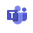 Drodzy Uczniowie zapoznajcie się z zasadami naszych zajęć online. Zostały przygotowane, aby ułatwić nam wspólną pracę.Wszyscy uczniowie - członkowie platformy pracują wyłącznie w utworzonych zespołach przez nauczyciela lub administratora.Stosujemy się do zasad ustalonych w danej grupie - zespole.Ekran to teraz nasza klasa online – podobnie jak podczas lekcji na żywo i online, podobnie tutaj NIE odzywamy się wulgarnie, nie wyśmiewamy innych, nie krytykujemy, nie obrażamy.Platforma Teams służy wyłącznie do nauki zdalnej, nie może być wykorzystywana do innych celów!Zajęcia online wymagają od wszystkich skupienia. Szanujmy swój czas i koncentrujmy się na tym co dzieje się na lekcjach.Uczeń musi być zapisany imieniem i nazwiskiem, aby nauczyciel dołączył go do lekcji. Nie podszywamy się pod kogoś innego, zmieniamy Nicków podczas lekcji.Dla bezpieczeństwa wszystkich uczestników lekcji nie podajemy nikomu spoza klasy dostępu do naszych zajęć.Podczas zajęć zdalnych wszystkie mikrofony w komputerach, telewizory, radia i inne sprzęty w domu muszą być wyciszone a inne aplikacje na komputerze i komórce niezwiązane z lekcją na ten czas wyłączone.Wszyscy użytkownicy platformy zobowiązani są do przestrzegania ogólnie przyjętych zasad Netykiety (załącznik Netykieta).Nie wrzucamy linków, hasztagów itp. na grupę zajęciową bez zgody osoby prowadzącej.Rozmowę -wideo lekcję zawsze rozpoczyna  i kończy nauczyciel, uczniowie do niej dołączają!!!W trakcie lekcji online uczeń uważnie słucha, co mówi nauczyciel i wykonuje jego polecenia. Głos na zajęciach uczniowie zabierają po kolei poprzez zgłoszenie do odpowiedzi. Jeżeli zajęcia będą zakłócane, nauczyciel może wyciszyć klasę i dać mikrofon tylko wskazanym uczniom.Czat jest otwierany przez nauczyciela i to on w każdej chwili może go wyłączyć.Tzw. przejmowanie pulpitu może następować tylko za zgodą nauczyciela do celów związanych z lekcją.Uczeń dba o ciszę podczas lekcji online, ponieważ wszystkie dźwięki są słyszane przez innych uczestników spotkania. Jeżeli zachowanie ucznia notorycznie będzie naruszało norm współpracy, może zostać uznane za cyberprzemoc, a sprawca poniesie przewidziane prawem konsekwencje.Szkoła nie wyraża zgody na nagrywanie, fotografowanie, robienie print screenów czy upublicznianie przez ucznia spotkań z nauczycielem (podczas nagrywania wszyscy otrzymują automatycznie na ekranach komunikat o nagrywaniu!). To nauczyciel przekazuje materiały z danej lekcji uczniom.W przypadku powzięcia informacji o rozpowszechnianiu nagrania nauczycielowi przysługuje szereg środków prawnych mających na celu ochronę jego wizerunku łącznie z drogą postępowania sądowego (art.78 ust. 1 ustawy Prawo Autorskie).Włączanie kamery nie jest obowiązkowe. Na polecenie nauczyciela uczeń powinien ją włączyć.Platforma jest przestrzenią pracy edukacyjnej, uczeń ponosi odpowiedzialność za to, co umieszcza na platformie.W przypadku naruszenia powyższego regulaminu wychowawca może obniżyć uczniowi ocenę z zachowania (Statut szkoły).Nauczyciel/ pracownik szkoły odpowiada na emaile, wiadomości, czaty w godzinach pracy szkoły ( od godz.8.00 do 16.00). Nauczanie zdalne nie oznacza dostępności przez 24h.Administratorzy mają prawo do kontroli aktywności uczniów na platformie. Tworzone dodatkowe, prywatne grupy przez uczniów na platformie MS Teams będą na bieżąco usuwane a materiał dowodowy zabezpieczony i przekazany dyrekcji szkoły lub odpowiednimi instytucjom w celu wyciagnięcia odpowiednich konsekwencji.Pamiętaj Uczniu Twoje działanie na grupie nie jest anonimowe!